Seed Starting Log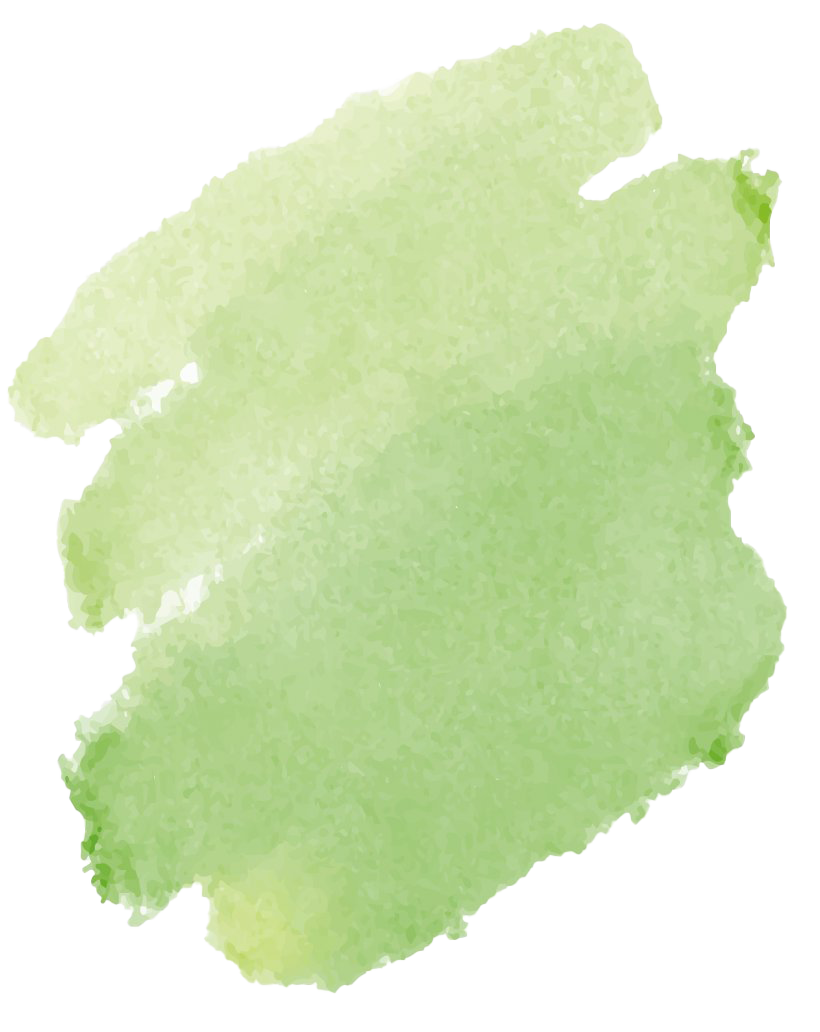 Seed Starting LogSeed Starting LogSeed Starting LogSeed Starting LogSeed Starting LogCrop/SeedDate PlantedDate GerminatedDate TransplantedAdditionalNotesAdditionalNotes